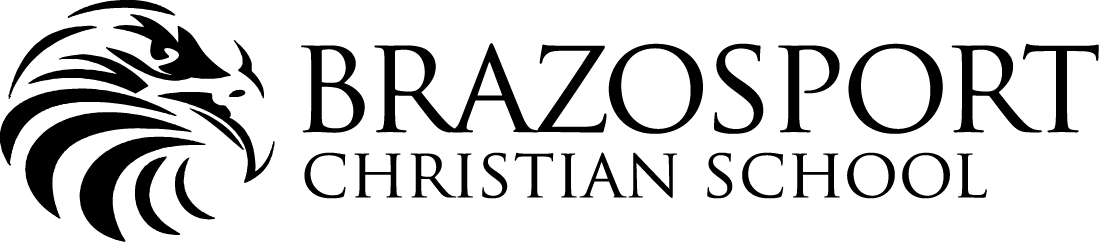 STAFF APPLICATIONYour interest in Brazosport Christian School is appreciated. We invite you to fill out this application and return it to our school office. If an opening occurs for which you may qualify, we will notify you. We will also contact your references. If we have continued interest in your candidacy, we will send you some follow up questions and arrange for a personal interview.We realize that the key to a successful Christian School is its staff. We are seeking applicants who are professionally qualified, who really love children, and who, by the pattern of their lives, are Christian role models. Luke 6:40. We look forward to receiving your application. Thank you for your interest in the ministry of our school. It is our prayer that God will fulfill His perfect will in the lives of all applicants.A. APPLICANT'S NAME AND ADDRESSFull name: 	Application date: 	/	/	                 Date available: 	/	/	Present address: 	Phone: Days 		 Evenings 		  Mobile  		Best time to call you? 	______________             Length of time at this address? _____________Permanent address if different than present address:Please list any additional addresses where you have resided during the past five years:B. POSITION DESIRED(  ) Aide     (  ) Coach       (  ) Clerical       (  ) Ancillary (Maintenance, Custodial)       (  ) OtherFull time ___  Part time ___  Substitute ___How did you learn about the position for which you are applying?Can you submit verification of your legal right to work in the US? Yes ___ No ___Please list activities or sports for which you would be capable and willing to direct, sponsor, or coach. (Indicate grade or ability levels).	C. CHRISTIAN BACKGROUND* Briefly give your Christian testimony on a separate piece of paper and submit with this application.Please carefully read our Statement of Faith and indicate your degree of support.BCS Statement of FaithThe basis of the programs and services of BCS shall be the Word of God as interpreted by the following statement of faith.  We believe:that there is one God, eternally existent in three persons:  Father, Son and Holy Spirit. (Genesis 1:1, Matthew 28:19, John 10:30)that the Bible is the only inspired and infallible authoritative Word of God. (II Timothy 3:15 & 16, II Peter 1:21)in the deity of our Lord Jesus Christ, the Son of God; in His virgin birth; in His sinless life; in His miracles; in His vicarious and atoning death through His shed blood; in His bodily resurrection from the dead; in His personal return in power and glory. (John 10:30)in the creation of Man by a direct and unique act of God. (Genesis 1:26-28)that Man is sinful by nature and by choice, and that regeneration by the Holy Spirit is essential to his salvation.  This regeneration occurs when an individual believes in his innermost being that he is separated from God because of his sin, repents of that sin and by an act of God-given faith, receives Jesus Christ as his personal and only Master and Savior.  At this point, we believe God gives the free gift of eternal life. (John 3:16-19, John 5:24, Romans 3:23, Romans 5:8-9, Ephesians 2:8-10, Titus 3:5)in the continuing ministry of the Holy Spirit, by whose indwelling from the moment of regeneration, the Christian is enabled to live a Godly life, which glorifies the Lord Jesus Christ. (Romans 8:13-14, 1 Corinthians 3:16, 1 Corinthians 6:19-20, Ephesians 4:30, Ephesians 5:18)in the resurrection of both the saved and the lost; they who are saved unto eternal life with God, and those who are lost unto eternal damnation and separation from God. (John 5:28-29)in the spiritual unity of believers in our Lord Jesus Christ.  As His earthly body, He has uniquely equipped each believer to serve Him and one another. (Romans 8:9, 1 Corinthians 12:12-13, Galatians 3:26-28)With these tenets as our basis, it is our stated intention to obey Christ’s command to “Go...into all the world and make disciples of all nations,” which includes the evangelism of all children whom our Lord brings under our instruction.  This will be done with discretion and sensitivity, and in full communication with the parents as to the activity of the Holy Spirit in the life of the child.___ I fully support the Statement as written without mental reservations. ___ I support the Statement except for the area(s) listed and explained on a separate paper. The exceptions represent either disagreements or items for which I have not yet formed an opinion or conviction. Do you believe the Bible to be the ONLY inspired and infallible Word of God, our final authority in all matters of faith, truth and conduct?   Yes ___ No ___Denominational preference? 	What is your local church affiliation? 	Are you presently a member in good standing?  __________________ Years? _______D. EMPLOYMENT HISTORYPlease start with your current or most recent employer and work backwards for the past ten years. If necessary, you may follow the same format on the reverse.1. Position 	 Dates of Employment 	Address 	Supervisor's Name and Phone Number 	Reason for leaving 	2. Position 	 Dates of Employment 	Address 	Supervisor's Name and Phone Number 	Reason for leaving 	3. Position 	 Dates of Employment 	Address 	Supervisor's Name and Phone Number 	Reason for leaving 	4. Position 	 Dates of Employment 	Address 	Supervisor's Name and Phone Number 	Reason for leaving 	5. Position 	 Dates of Employment 	Address 	Supervisor's Name and Phone Number 	Reason for leaving 	Have you ever worked under a different name for any of the employers you have listed? If so, what was the name or names?	Have you served in the military? Yes ___ No ___. If yes, what type of training or education did you receive? 	__________________________________________________________________E. PERSONAL REFERENCESDo not list family members or relatives for references. Give three references who are qualified to speak of your spiritual experience and Christian service. List your current pastor first.Name/Complete Address		Phone			Position1. 	2.	3.	F. APPLICANT'S CERTIFICATION AND AGREEMENTI understand that Brazosport Christian School does not discriminate in its employment practices against any person because of race, color, national or ethnic origin, gender, age, or qualified disability.I hereby certify that the facts set forth in this application process are true and complete to the best of my knowledge. I understand that falsification of any statement or a significant omission of fact may prevent me from being hired, or if hired, may subject me to immediate dismissal regardless of the time elapsed before discovery. If I am released under these circumstances, I further understand and agree that I will be paid and receive benefits only through the day of release.I authorize Brazosport Christian School to thoroughly interview the primary references which I have listed, any secondary references mentioned through interviews with primary references, or other individuals who know me and have knowledge regarding my testimony and work record. I also authorize the school to thoroughly investigate my work records and evaluations, my educational preparation, and other matters related to my suitability for the position.I authorize references and my former employers to disclose to the school any and all employment records, performance reviews, letters, reports, and other information related to my life and employment, without giving me prior notice of such disclosure.  In addition, I hereby release the school, my former employers, references, and all other parties from any and all claims, demands, or liabilities arising out of or in any way related to such investigation or disclosure. I waive the right to ever personally view any references given to the school.Since I will be working with children, I understand that I must submit to a fingerprint check by the FBI and possibly other federal and state authorities. I agree to fully cooperate in providing and recording as many sets of my fingerprints as are necessary for such an investigation. I authorize the school to conduct a criminal records check. I understand and agree that any offer of employment that I may receive from the school is conditioned upon the receipt of background information, including criminal background information. The school may refuse employment or terminate conditional employment if the school deems any background information unfavorable or that it could reflect adversely on the school or on me as a Christian role model.  I understand that this is only an application for employment and that no employment contract is being offered at this time.I certify that I have carefully read and do understand the above statements.Signature of Applicant			Date